ROTINA SEMANAL DO TRABALHO PEDAGÓGICO - Atividades Remotas-Data: 19 a 23/04 de 2021Turma: Etapa II A ** Prof.ª Elizete   ***  “E.M.E.I EMILY OLIVEIRA SILVA”OBS: Não se esqueçam de registrar as atividades com fotos ou vídeos e enviar para a professora.SEGUNDA-FEIRATERÇA-FEIRAQUARTA-FEIRAQUINTA-FEIRASEXTA-FEIRAVÍDEO: “ABARÉ” – Homenagem aos povos indígenas. (https://youtu.be/6gv0gBOMwUg )ATIVIDADES DA APOSTILA 3- Assistir ao vídeo explicativo sobre os povos indígenas e a atividade de hoje.- Realizar a atividade da página 14 = ver o vídeo reflexivo sobre os indígenas Matis e Xingu, realizar atividade com recorte e colagem das pinturas dos Asurini do Xingu.ATIVIDADES DA APOSTILA 3- Assistir ao vídeo explicativo das atividades de hoje colocado no grupo.- Realizar a atividade da página 16 = atividade com o alfabeto através da cantiga “Suco gelado” – traçado e vogais.BRINCADEIRA PULAR CORDAMATERIAS:CORDAESTA BRINCADEIRA DESENVOLVE COORDENAÇÃO MOTORA GLOBAL. A CRIANÇA PODE PULAR SOZINHA OU COM UM PARCEIRO, AMARRANDO A CORDA A UM PORTÃO, GRADE, ETC. SUGIRO ALGUMAS CANÇÕES PARA PULAR CORDA, COMO A QUE ESTUDAMOS HOJE NA ATIVIDADE DA APOSTILA: “SUCO GELADOCABELO ARREPIADOQUAL É A LETRADO SEU NAMORADO: A-B-C-D-E-F-G-H-I-J-K-L-M-N-O-P-Q-R-S-T-U-V-W-X-Y-Z.”OUTRA SUGESTÃO:“O HOMEM BATEU NA PORTA
E EU ABRI
SENHORAS E SENHORES
COLOCA A MÃO NO CHÃO (FAZER ISSO PULANDO A CORDA)
SENHORAS E SENHORES
PULE DE UM PÉ SÓ (FAZER ISSO PULANDO A CORDA)
E DA UMA RODADINHA (FAZER ISSO PULANDO A CORDA)
E VOLTE PARA O OLHO DA RUA (SAIR DA CORDA, SENÃO SAIR COMEÇA A BATER FORTE A CORDA)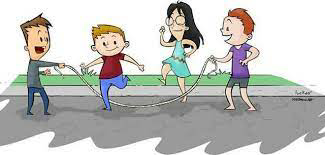 VÍDEO DE LEITURA PELA PROFESSORA: “Quero um bicho de estimação”? (colocado no grupo hoje) ATIVIDADES DA APOSTILA 3- Realize a atividade da página 17 = atividade com o alfabeto através da cantiga “Suco gelado” – sequência das letras.Aula de ARTE (Prof. ª Sandra)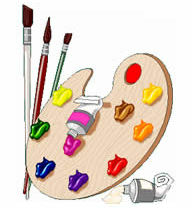 VÍDEO: “PINDORAMA” – Palavra cantada (https://youtu.be/jZtoNaeqBpw )DIA DO BRINQUEDO LIVRE:- Deixe sua criança escolher um brinquedo para brincar à vontade por um tempinho, explorando-o livremente. Se possível, brinque com ela. Essa interação é fundamental.ATIVIDADES DA APOSTILA 3 - Assistir ao vídeo explicativo das atividades de hoje.- Realizar a atividade da página 18 = atividade com alfabeto, letras que vem antes e depois.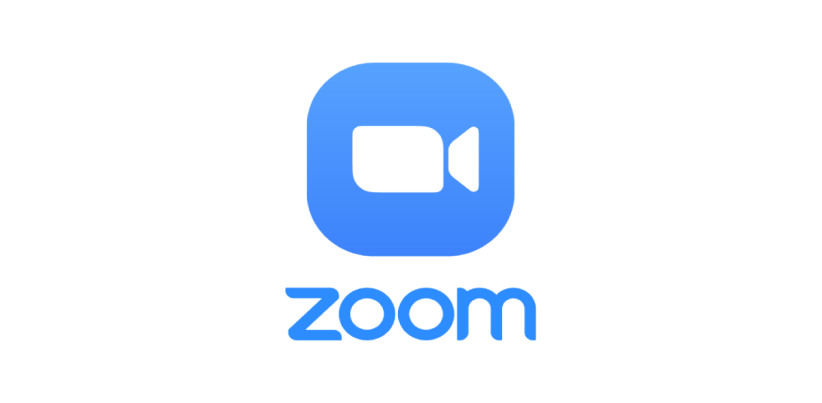 Aula on-line App ZOOM (A professora irá enviar o link no grupo para participarem da aula).- Orientar na realização das atividades da apostila para hoje, páginas 18, apresentar clipe do alfabeto (https://youtu.be/myd3Q8bSKyw ) e caixa surpresa com objetos onde deverão identificar a letra inicial do nome dos mesmos.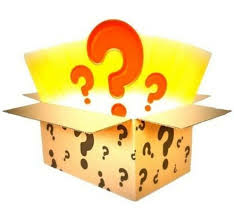 FERIADO (PROTESCIPADO DO DIA 21 PARA O DIA 23) - TIRADENTES